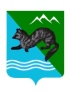 П О С Т А Н О В Л Е Н И ЕАДМИНИСТРАЦИИ СОБОЛЕВСКОГО МУНИЦИПАЛЬНОГО РАЙОНА КАМЧАТСКОГО КРАЯ07 декабря 2022                    с. Соболево                                       №559О проведении районного турнира по настольному теннисуВ целях реализации мероприятий муниципальной программы Соболевского муниципального района «Физическая культура, спорт, молодежная политика, отдых, оздоровление и занятость детей и молодежи в Соболевском муниципальном районе Камчатского края», утвержденной постановлением администрации Соболевского муниципального района от 14.10.2013 № 322.АДМИНИСТРАЦИЯ ПОСТАНОВЛЯЕТ:Провести 10 декабря 2022 года районный турнир по настольному теннису.Утвердить Положение о проведении районного турнира по настольному теннису согласно приложению №1.Утвердить смету расходов на проведение районного турнира по настольному теннису согласно приложению №2.Расходы по организации и проведению районного турнира по настольному теннису осуществить за счет средств долгосрочных районных муниципальных целевых программы «Физическая культура, спорт, молодежная политика, отдых, оздоровление и занятость детей и молодежи в Соболевском муниципальном районе Камчатского края», утвержденной постановлением администрации Соболевского муниципального района от 14.10.2013 № 322. Управлению делами администрации Соболевского муниципального района опубликовать настоящее постановление в  районной газете «Соболевский вестник» и разместить на  официальном сайте в информационно-коммуникационной сети Интернет. Настоящее постановление вступает в силу после его официального опубликования (обнародования).Глава Соболевского муниципального района                             В.И. КуркинПриложение № 1 к постановлению администрации Соболевского муниципального районаот 07.12.2022 №559                                      ПОЛОЖЕНИЕо проведении районного турнира по настольному теннису.ЦЕЛИ И ЗАДАЧИ    Пропаганда физической культуры и спорта, укрепления здоровья, организации активного отдыха   Формирование здорового образа жизни    Популяризации теннисного спорта среди населения района.    Определение победителей турнира ВРЕМЯ И МЕСТО ПРОВЕДЕНИЯ                                             Турнир проводится на базе МОКУ «Соболевская средняя школа»                        10 декабря 2022 года. Начало соревнований для участников до 16 лет в 11-00 часов, для участников от 17 лет и старше в 14-00 часов. УЧАСТНИКИ ТУРНИРА         К участию в турнире допускаются все желающие. Система проведения турнира будет зависеть от количества участников. Участники будут разделены на 4 группы: до 10 лет, от 11 до 13 лет, от 14 до 16 лет, 17 лет и старше, которые в свою очередь будут поделены на мужскую и женскую группы, при условии наличия в группе минимум 4 участников. Если данное условие не будет выполнено мужская и женская группы будут объединены, как и призовой фонд данных групп.ПРАВИЛА ИГРЫИгра заключается в перебрасывании мяча ударами ракетки через сетку, натянутую поперек стола. Играть могут двое или четверо. Минимальные размеры помещения для 1 стола  - 7,7*4,5 м. Для игры необходимо иметь: стол, сетку, ракетку, мяч. Игра начинается с подачи мяча одним из игроков (по жребию). После удара ракеткой по мячу он должен сделать отскок от стола на стороне подающего, перелететь сетку, не задев ее, и коснуться стола на другой стороне. При подаче играющий, а также его ракетка и мяч должны находится за задней линией стола. Подача считается неправильной, если мяч подан над столом или с ходу. Если мяч при подаче сделал отскок от стола на стороне подающего, перелетел сетку, задев ее или стойки сетки, и коснулся стола на другой стороне, то проводят переподачу, а очко не засчитывают. Количество переподач не ограничено.Принимающий отражает отскочивший на его стороне мяч обратно на сторону подающего; тот, в свою очередь, отправляет его на сторону принимающего, и так продолжается до тех пор, пока кто-либо из игроков не допустит ошибки. Каждая ошибка дает противнику 1 очко. Играющий выигрывает очко если противник: неправильно подаст мяч; отразит мяч с лета до его прикосновения к столу; отразит мяч за пределы стола; не сможет принять правильно посланный мяч; отражая мяч, тронет его ракеткой более одного раза или поймает мяч на ракетку, а потом бросит его; коснется мяча во время розыгрыша любой частью тела, находящейся над столом, или заденет сетку, стойку стола. После каждых 2 очков подача переходит к принимавшему. Партия считается выигранной после того, как один из игроков наберет 11 очков (при перевесе не менее чем в 2 очка. При счете 10:10 подачи чередуется после каждого очка.З А Я В К ИДля участия в турнире участникам необходимо подать заявку до 09 декабря 2022 года по адресу: с. Соболево, пер. Центральный д.7, второй этаж, кабинет №2 (консультации   по телефону 32- 1-91) или в день соревнований. Форма заявки – приложение №1.РУКОВОДСТВО ПРОВЕДЕНИЕМ ТУРНИРАОбщее руководство проведением турнира осуществляется Управлением образования и молодёжной политики администрации Соболевского муниципального района в лице консультанта отдела вопросам дополнительного образования, молодёжной политики и спорта. Непосредственное руководство осуществляется главной судейской коллегией. Состав судейской коллегии согласно Приложению №2 к Положению.НАГРАЖДЕНИЕУчастники, занявшие I - III места, награждаются дипломами и денежными призами. Также определяются участники в номинациях «Самый юный участник» и «Самый опытный участник», которые награждаются дипломами и денежными призами в 1000 рублей. ОБЕСПЕЧЕНИЕ БЕЗОПАСНОСТИ УЧАСТНИКОВ И ЗРИТЕЛЕЙВ месте проведения соревнования должна находиться машина «Скорой помощи» и квалифицированный медицинский персонал. А также для охраны порядка представители полиции. Приложение № 1 к Положению о проведении районного турнира по настольному теннису ЗаявкаПрошу допустить к участию в районном турнире по настольному теннису в 2022 году Приложение № 2 к Положению о проведении районного турнира по настольному теннису Состав судейской коллегии для проведения районного турнира по настольному теннису в Соболевском муниципальном районе в 2022 годуОганесян Виталий Эдуардович – консультант Управления образования и молодёжной политики администрации Соболевского муниципального района - главный судьяМорозов Игорь Александрович – учитель физической культуры МОКУ «Соболевская средняя школа» - судьяТё Мен Гукги – педагог дополнительного образования МКОУ ДО «ЦВР «Ровесник» - судьяТарасов Игорь Александрович – учитель физической культуры МОКУ «Устьевая школа» - судьяПриложение № 2  к постановлению администрации Соболевского муниципального районаот 07.12.2022 №559                                      СМЕТАна проведение районного турнира по настольному теннису в Соболевском муниципальном районе в 2022 г.Призовой фонд 32000 руб.Судейство 3000 руб.Минеральная вода и одноразовые стаканчики 2000 руб.     Итого: 37 000 (тридцать семь тысяч) руб.полВозрастная группа, номинацияМестоПриз (рублей)м/ждо 10 летI1500/1500м/ждо 10 летII1250/1250 м/ждо 10 летIII1000/1000м/жот 11 до 13 летI1500/1500м/жот 11 до 13 летII1250/1250 м/жот 11 до 13 летIII1000/1000м/жот 14 до 16 летI1500/1500м/жот 14 до 16 летII1250/1250 м/жот 14 до 16 летIII1000/1000м/ж17 лет и старшеI1500/1500м/ж17 лет и старшеII1250/1250 м/ж17 лет и старшеIII1000/1000№ФИОФИОДата рожденияДата рожденияКонтактный телефон12345678910111213141516